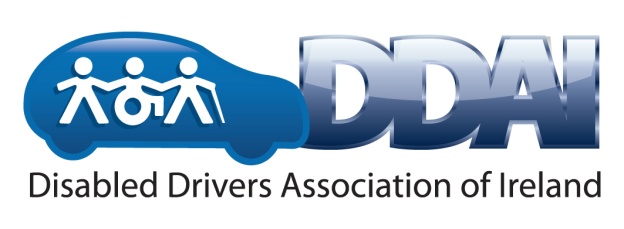 Trident Holiday Homes Members Booking Schedule2014 Season RentalWeekRental Option 1Rental Option 1Rental Option 2Rental Option 2 RentalWeekLocationRateLocationRateJune 7th – June 14th Crystal Fountain Holiday Homes, Tralee, Co. Kerry€350Spiddal Holiday Homes, Spiddal, Co. Galway€500June 14st – June 21th Crystal Fountain Holiday Homes, Tralee, Co. Kerry€350Spiddal Holiday Homes, Spiddal, Co. Galway€500June 21st – June 28thLisdoonvarna Holiday Homes, Lisdoonvarna, Co. Clare€350Dingle Courtyard Cottages, Dingle, Co. Kerry€500June 28th – July 5thLakeside Holiday Homes, Killaloe, Co. Clare€350Dingle Courtyard Cottages, Dingle, Co. Kerry€500July 5th – July 12thLisdoonvarna Holiday Homes, Lisdoonvarna, Co. Clare€500Sea Cliff Holiday Homes, Dunmore East, Co. Waterford€550July 12th – July 19thCrystal Fountain Holiday Homes, Tralee, Co. Kerry€500Sea Cliff Holiday Homes, Dunmore East, Co. Waterford€550July 19th – July 26thLisdoonvarna Holiday Homes, Lisdoonvarna, Co. Clare€500Sea Cliff Holiday Homes, Dunmore East, Co. Waterford€550July 26th – August 2stLakeside Holiday Homes, Killaloe, Co. Clare€500Crystal Fountain Holiday Homes, Tralee, Co. Kerry€550August 2nd – August 9thCrystal Fountain Holiday Homes, Tralee, Co. Kerry€500Sea Cliff Holiday Homes, Dunmore East, Co. Waterford€500August 9th – August 16thLisdoonvarna Holiday Homes, Lisdoonvarna, Co. Clare€450Sea Cliff Holiday Homes, Dunmore East, Co. Waterford€500August 16th – August 23ndLakeside Holiday Homes, Killaloe, Co. Clare€450Sea Cliff Holiday Homes, Dunmore East, Co. Waterford€500August 23rd – August 30thCrystal Fountain Holiday Homes, Tralee, Co. Kerry€450Lisdoonvarna Holiday Homes, Lisdoonvarna, Co. Clare€450